Nom: BohrNom au complet: Période de temps : 1885-1962Nationalité: Danemark Découverte: il y a des orbitales 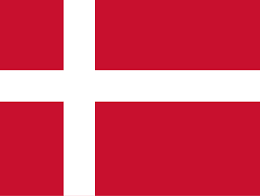 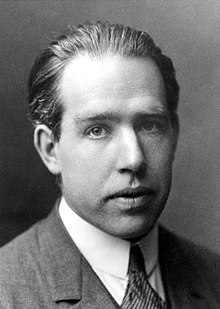 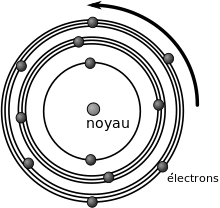 